PPerth Parking Management Act 1999Portfolio:Minister for TransportAgency:Department of TransportPerth Parking Management Act 19991999/01419 May 1999s. 1 & 2: 19 May 1999;Act other than s. 1 & 2: 16 Jul 1999 (see s. 2 and Gazette 16 Jul 1999 p. 3183)Machinery of Government (Planning and Infrastructure) Amendment Act 2002 Pt. 52002/00719 Jun 20021 Jul 2002 (see s. 2 and Gazette 28 Jun 2002 p. 3037)State Administrative Tribunal (Conferral of Jurisdiction) Amendment and Repeal Act 2004 Pt. 2 Div. 962004/05524 Nov 20041 Jan 2005 (see s. 2 and Gazette 31 Dec 2004 p. 7130)Criminal Procedure and Appeals (Consequential and Other Provisions) Act 2004 s. 802004/08416 Dec 20042 May 2005 (see s. 2 and Gazette 31 Dec 2004 p. 7129 (correction in Gazette 7 Jan 2005 p. 53))Reprint 1 as at 28 Oct 2005 Reprint 1 as at 28 Oct 2005 Reprint 1 as at 28 Oct 2005 Reprint 1 as at 28 Oct 2005 Planning and Development (Consequential and Transitional Provisions) Act 2005 s. 152005/03812 Dec 20059 Apr 2006 (see s. 2 and Gazette 21 Mar 2006 p. 1078)Financial Legislation Amendment and Repeal Act 2006 Sch. 1 cl. 1242006/07721 Dec 20061 Feb 2007 (see s. 2(1) and Gazette 19 Jan 2007 p. 137)Personal Property Securities (Consequential Repeals and Amendments) Act 2011 Pt. 12 Div. 22011/0424 Oct 201130 Jan 2012 (see s. 2(c) & Cwlth Legislative Instrument No. F2011L02397 cl. 5 registered 21 Nov 2011)Reprint 2 as at 15 Aug 2014 Reprint 2 as at 15 Aug 2014 Reprint 2 as at 15 Aug 2014 Reprint 2 as at 15 Aug 2014 Strata Titles Amendment Act 2018 Pt. 3 Div. 132018/03019 Nov 20181 May 2020 (see s. 2(b) and SL 2020/39 cl. 2)Community Titles Act 2018 Pt. 14 Div. 132018/03219 Nov 201830 Jun 2021 (see s. 2(b) and SL 2021/69 cl. 2)Perth Parking Management Act 2024 Pt. 12 & s. 1572024/0027 Mar 2024Pt. 12: 8 Mar 2024 (see s. 2(b))s. 157: to be proclaimed (see s. 2(c))Repealing Act — 	 	2024/002 s. 157, Perth Parking Management Act 2024 (to be proclaimed)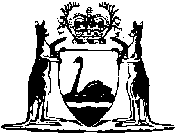 